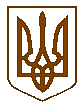 УКРАЇНАБілокриницька   сільська   радаРівненського   району    Рівненської    областіВ И К О Н А В Ч И Й       К О М І Т Е Т   РІШЕННЯ17   жовтня  2019  року                                                                                  № 68                                                                        Про затвердження плану заходів на 2019 рік щодо реалізації Національної стратегіїсприяння розвитку громадянськогосуспільства на території Білокриницькоїсільської ради на 2016-2020рокиНа виконання листа Рівненської районної адміністрації від 23.09.2019року № вих.-2995/01-57/19 щодо необхідності затвердження та реалізації плану заходів на 2019 рік Національної стратегії сприяння розвитку громадянського суспільства в Україні на 2016-2020 роки, та на виконання розпорядження Кабінету Міністрів України  від 14 серпня 2019 року №657-р «Про затвердження плану заходів на 2019 рік щодо реалізації Національної стратегії сприяння розвитку громадянського суспільства в Україні на 2016-2020 роки», керуючись ст. 26  Закону України «Про місцеве самоврядування в Україні», виконавчий комітет Білокриницької сільської радиВИРІШИВ:Інформацію сільського голови Т.Гончарук,  щодо необхідності затвердження та реалізації плану заходів Національної стратегії сприяння розвитку громадянського суспільства на території Білокриницької сільської ради у 2019 році, взяти до уваги.Затвердити заходи щодо необхідності затвердження та реалізації плану заходів у 2019 році Національної стратегії сприяння розвитку громадянського суспільства на території Білокриницької сільської ради на 2016-2020роки згідно додатку.Контроль за виконання даного рішення покласти на секретаря виконкому, І.Захожа.Сільський голова                                                                      Тетяна  ГОНЧАРУК                    Додоток до рішення                           виконавчого комітету                          17.10.2019 р. № _68_  ПЛАН   ЗАХОДІВ у 2019 роціщодо реалізації  Національної стратегії сприяння розвитку громадянського суспільства на території Білокриницької сільської ради на 2016-2020рокиСекретар виконкому                                                                         Інна ЗАХОЖА№ з/пЗміст основного завданняСтрок виконанняВідповідальні за виконанняСтворення сприятливих умов для формування та розвитку інститутів громадського суспільства.Створення сприятливих умов для формування та розвитку інститутів громадського суспільства.Створення сприятливих умов для формування та розвитку інститутів громадського суспільства.Створення сприятливих умов для формування та розвитку інститутів громадського суспільства.1Сприяти проведенню навчання для представників інститутів громадського суспільства щодо підготовки конкурсних пропозицій (програм, проектів, заходів) для участі у конкурсах на отримання фінансової підтримки з державного або місцевого бюджетів відповідно до постанови Кабінету Міністрів України від 12 жовтня 2011 року № 1049 «Про затвердження Порядку проведення конкурсу з визначення програм (проектів, заходів), розроблених інститутами громадянського суспільства, для виконання (реалізації) яких надається фінансова підтримка» з метою активізації залучення представників інститутів громадянського суспільства до участі у відповідних конкурсах та підвищення якості зазначених програм (проектів, заходів).Упродовж2019 рокуСпеціалісти сільської ради відповідно до визначених функцій і повноважень2Опрацювати спільно із зацікавленими органами місцевого самоврядування, соціального спрямування, зокрема об’єднанням осіб з інвалідністю та громадським об’єднанням ветеранів, надання фінансової підтримки для реалізації програм (проектів, заходів) на конкурсних засадах відповідно до постанови Кабінету Міністрів України від 12 жовтня 2011 року № 1049 «Про затвердження Порядку проведення конкурсу з визначення програм (проектів, заходів), розроблених інститутами громадянського суспільства, для виконання (реалізації) яких надається фінансова підтримка».Упродовж2019 року    Сільський голова,             Т. Гончарук, заступник сільського голови, О. Плетьонка та спеціалісти сільської ради відповідно до визначених функцій і повноважень Сприяння участі громадськості у формуванні та реалізації державної, регіональної політики, вирішенні питань місцевого значення.Сприяння участі громадськості у формуванні та реалізації державної, регіональної політики, вирішенні питань місцевого значення.Сприяння участі громадськості у формуванні та реалізації державної, регіональної політики, вирішенні питань місцевого значення.Сприяння участі громадськості у формуванні та реалізації державної, регіональної політики, вирішенні питань місцевого значення.3Забезпечити залучення представників інститутів громадянського суспільства до формування та реалізації державної політики шляхом постійного проведення електронних консультацій з громадськістю, публічних громадських обговорень щодо проектів нормативно – правових актів з найважливіших питань життя суспільства та району, у процесі прийняття рішень районною державною адміністрацією.Упродовж2019 рокуОрган місцевого самоврядування, члени виконавчого комітетуСтимулювання участі інститутів громадянського суспільства в соціально-економічного розвитку України.Стимулювання участі інститутів громадянського суспільства в соціально-економічного розвитку України.Стимулювання участі інститутів громадянського суспільства в соціально-економічного розвитку України.Стимулювання участі інститутів громадянського суспільства в соціально-економічного розвитку України.4Сприяти проведенню, зокрема через інфраструктуру підтримки малого підприємства, навчальних курсів, тренінгів та інформаційної кампанії з питань розвитку соціального підприємства із залученням інститутів громадянського суспільства.Упродовж2019 рокуОрган місцевого самоврядування, члени виконавчого комітету5Провести право просвітницьку роботу в рамках загальнонаціонального право просвітницького проекту «Я маю право» з метою підвищення обізнаності громадян щодо гарантованих Конституцією та законами України прав у різних сферах життя, у тому числі права неприбуткових громадських об’єднань провадити відповідно до закону підприємницьку діяльність.Упродовж2019 рокуОрган місцевого самоврядування, члени виконавчого комітету6Сприяти проведенню благодійними організаціями (уразі їх звернення) інформаційної та роз’яснювальної роботи серед населення із запобігання шахрайству під час публічного збору благодійних пожертв.Упродовж2019 рокуОрган місцевого самоврядування, члени виконавчого комітету7Провести роз’яснювальну роботу з метою формування правової культури та правової свідомості у суспільстві, підвищення рівня знань громадян: щодо гарантованих їм Конституцією та законами України прав у різних сферах життя та консолідації громадянського  суспільства а рамках реалізації загальнонаціонального право просвітницького проекту «Я маю право» шляхом розроблення та розповсюдження відповідних інформаційних матеріалів, проведення право просвітницьких заходів, розміщення публікацій у засобах масової інформації тощо.Упродовж2019 рокуДепутати сільської ради, члени виконавчого комітету, спеціалісти сільської ради відповідно до визначених функцій і повноважень8Забезпечити проведення центрами з надання безоплатної вторинної правової допомоги моніторингу та аналізу правових проблем і потреб мешканців територіальних громад та актуалізацію Всеукраїнської карти правових потреб.Упродовж2019 рокуОрган місцевого самоврядування, члени виконавчого комітету9Забезпечити висвітлення в засобах масової інформації заходів з реалізації в районі у 2019 році Національної стратегії сприяння розвитку громадянського суспільства.Упродовж2019 рокуОрган місцевого самоврядування